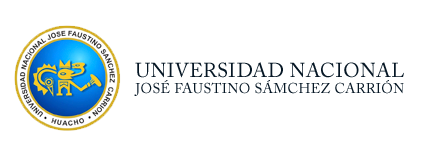 SÍLABODATOS GENERALES.Asignatura				: DEONTOLGÍA PROFESIONALDepartamento Académico                : Ciencias Sociales y Humanidades Especialidad                          	: CSyTAños de estudio                                :Quinto Ciclo-Semestre                                 :X-2018 - IHoras                                  		: 04 HorasCréditos 			             : 03Condición 				: Obligatorio Pre-requisitos 			: Ninguno Códigos 	                          :  1001Área profesional 	             : Formación Profesional Básica Docente responsable                  :.Ysmelda Farro LucasCorreo electrónico                     :Faluys@hotmail.comTeléfono 			: 982522901SUMILLA.La asignatura se propone incorporar al futuro profesional en el análisis psicosocial del comportamiento humano y de la experiencia valorativa que le permita asumir una actitud permanente critica con respecto a su responsabilidad, como persona  como ser social, como profesional.Su contenido abarca el tratamiento de los siguientes temas ejes: la ética la estructura de la experiencia moral y la filosofía moral. La personalidad, el temperamento y el carácter, las actitudes y tendencias, las relaciones interpersonales y relaciones humanas, las desadaptaciones   y conflictos. El grupo y el colectivo, la institución medio de la interacción social. Los valores  y las experiencias valorativas, Alternativas y estrategias de la tolerancia y la convivencia. COMPETENCIAS :Comprende y analiza la función de la deontología en la persona humana y su vínculo con la sociedad Comprende el desarrollo de los deberes de la persona humana y su rol protagónico dentro de la sociedad Reflexiona sobre el sentido de la labor educativa a partir de los principios de la ética profesional Comprende  y asume a la moral, los valores y los deberes como aspectos fundamentales del ejercicio profesional.CONTENIDOS CURRICULARES TRANSVERSALES -Investigación interdisciplinaria-Educación intelectual y desarrollo personal -Identidad sociocultural y conciencia ecológica UNIDADES DE APRENDIZAJE    UNIDAD I: MARCO CONCEPTUAL DEONTOLOGICO UNIDAD II: LOS DEBERES DE LA PERSONA HUMANA UNIDAD III: LA ÉTICA Y MORAL UNIDAD IV: LOS VALORES ESTRATEGIAS METODOLOGICAS BASICAS  RECURSOS, MEDIOS Y MATERIALES EDUCATIVOS.-Recursos Humanos: alumnos y docente del curso.-Medios audiovisuales: televisor, filmadoras, cámara fotográfica -Medios impresos: separatas y textos -Medios informáticos: internet-Materiales: laminas maquetas, guías de observación, registros, papelotes,  plumones.EVALUACION : Aspectos y técnicas de evaluación –Descripción -Cognoscitivo: Exposiciones temáticas y trabajos de investigación sobre valores-Aplicativos: Ejercicios prácticos y análisis de lecturas de autoayuda- Formativo:   Demuestra actitud crítica frente a la práctica y desarrollo de los valores-Cognoscitivo: Elaboración de organizadores visuales en el proceso de enseñanza aprendizaje-Aplicativo: Presentación de medios y materiales para el aprendizaje significativo -Formativo: Reflexiona y emite juicios de valor sobre el rol que cumple el docente CRITERIOS DE EVALUACIÓN:             Requisitos para la calificación:El incumplimiento de más del 30 % de inasistencia a clases se dará lugar a la desaprobación de la asignatura (FUENTE :109, 111y 120 del actual reglamento académico aprobado por RCU N 099-2008-CU-UH)El promedio menor de 0.7 exigirá una prueba  sustitutoria para los estudiantes, cuyos promedios final no excederá los 12.Para obtener el promedio final se aplicara la formula siguiente 4.  I examen parcial (p1)                                                                     35%5. II Examen parcial (p2)                                                                     35%6. Trabajos Académicos (talleres, intervenciones en clases,   30%Exposiciones, discusiones en grupo, sustentaciones de proyectos investigación y/o trabajos (p3)El promedio aprobado es de 11. La fracción igual o mayor que 0.5 se considerara a favor del alumno solo para la obtención del promedio final BIBLIOGRAFÍA  ALTAREJOS MASOTA, francisco: Ética docente. Editorial España 2007BARRA , Enrique :El desarrollo moral en la introducción a la teoría de KohlbergCORDOVA, Carlos : Ética del que hacer educativo .Eric Ralph  S.A Madrid 2000CORDERO, Jesús: Ética y profesión en el educador. su roble vinculación LORA CAM, José Revista española de pedagogía. Filosofía Editorial Gutenberg lima 2006MARTINEZ NAVARRO , Emilio : Ética profesional de los profesores editorial de los profesores jesuitas 2010 SANGINEZ , José  :  Deontología jurídica U.S.P Chimbote 2004UNIVERSIDAD  I.G.V: La ética  Editorial U.N.I.G.V Lima 2001UNIVERSIDAD S.M.P:  La ética  Editorial U.S.M.P Lima 2003UNIVERSIDAD  U.L.A.D.E.CH :  La ética  Editorial U.L.A.D.E.CH Chimbote 2004UNIVERSIDAD. SAN MARCOS: La ética  Editorial U.N.M.S.M. Lima 2006YURRE Gregorio: La ética editorial U.P.C VILLAPALOS: El libro de los valores. colección planeta testimonio 2008.QUINTAS Alfonzo.                                                                                      Huacho, Abril del 2018NSemana Capacidades y Actitudes  ContenidosEstrategias/Actividades 1 eraSemana2da Semana3ra Semana Conoce  y comprende el origen y evolución histórica de la filosofía como el fenómeno socialExplica con claridad las características de la filosofía Identifica y reconoce las diferentes actitudes y disciplinas filosóficas Conoce comprende y analiza la importancia de la deontología   en la formación profesional La filosofía concepto origen y etimología Características de la filosofía Las actitudes filosóficas Las disciplinas filosóficas La deontología Concepto y origen Clasificación e importancia Analizan y comentan sobre el origen y evolución histórica de la filosofía Utilizando la técnica del subrayado identifican las características de la filosofía.Conferencia magistral  sobre: las actitudes y disciplina filosóficas resumen y opinión por grupos de trabajo Dialogan y comentan sobre la importancia de la deontología en la formación profesional.Resumen y opinión por grupos de trabajo  NSemanaCapacidades y Actitudes  ContenidosEstrategias/Actividades 4 taSemana5 taSemana6taSemanaConoce comprende y analiza la importancia de los deberes de la persona humana dentro de la sociedad.Reflexiona y emiten juicios de valor sobre los deberes de la persona para consigo mismo Explica con claridad cada una de las doctrinas del deber La evolución Humana Evolución y Significado del deber El deber y su fundamento conservación administración de la propia vidaDoctrinas del deber Hedonismo utilitarismo Nihilismo Lectura analítica grupal sobre la evolución de la persona humana a través de un plenario Dialogan comentan sobre el fundamento del deber Resumen y opinión por grupos de trabajo.Establecen un cuadro comparativo entre las doctrinas del deber  NSemanaCapacidades y ActitudesContenidosEstrategias/Actividades7maSemana8vaSemana9naSemanaConoce y comprende la naturaleza ,Sentido y problema que encierra la disciplina ética en relación de la educación.Relaciona el contexto de la ética derecho y políticaConoce y comprende la naturaleza sentido y problema que encierra la disciplina moral en relación la educación  Significado y origen de la ética Clasificación de la ética Ética derecho y política Ética kantiana Significado y origen moral La norma moral La moral  personal La moral interpersonal La moral y la sociedad Conferencia magistral sobre origen i clasificación de la ética Analizan el contexto de ética , derecho y política a través de un plenario Conferencia magistral sobre el significado y origen de la moral en relación a la educación y su influencia en la sociedad Análisis de casos por grupos de trabajo                     PRIMER EXAMEN PARCIAL                     PRIMER EXAMEN PARCIAL NSemanaCapacidades y ActitudesContenidosEstrategias/Actividades10maSemana11avaSemana12eva  Semana13ava14ava15ava16ava17ava Dialoga , comprende y analiza la importancia de los valores y las virtudes morales como aspectos fundamentales del ejercicio profesional Dialoga comprende y fomenta el valor de la solidaridad y autenticidad como eje fundamental   en el desarrollo personal de la sociedad Dialoga comprende y fomenta el valor de la fidelidad , bondad y agradecimiento como eje fundamental en  el desarrollo personal y de la sociedad Dialoga comprende y fomenta el valor de la responsabilidad libertad y amistad                                    como eje fundamental   en el desarrollo personal de la sociedad Dialoga comprende y fomenta el valor de la  laboriosidad , justicia , belleza y paz  como eje fundamental   en el desarrollo personal de la sociedad Dialoga comprende y fomenta el valor de la autoestima  , el respeto , la dignidad y la perseverancia  como eje fundamental   en el desarrollo personal de la sociedad Definición y origen de los valores Diferentes clases de valores Solidaridad (cooperación ,responsabilidad , generosidad , desprendimiento , participación ) autenticad (veracidad , honradez , aceptación de sí mismo , integridad ) Fidelidad (lealtad , fe  , adhesión personal )Bondad (amabilidad , comprensión compasión)Agradecimiento ( gratitud  agradable , agradecido Responsabilidad (autocontrol ,autodisciplina )Libertad (obediencia ) Amistad (amor)  Laboriosidad (coraje valentía entusiasmo ) Justicia (honradez, rectitud , probidad ) Belleza (pulcritud , armonía , hermosura ) Paz ( calma, sosiego ) Autoestima (autenticidad , respeto )Respeto (humildad )Dignidad (autoestima ) Perseverancia (superación )EVALUACION FINAL Discusión estructurada por grupos y exposición de conclusiones Exponen y debaten sobre el valor de la solidaridad y autenticidad , analizan y comentan las lecturas “le tetera” “no basta dar hay que darse “ “el afán de autenticidad “ emitiendo juicios críticos a través de un plenario Discusión estructurada por grupos y exposición de conclusiones.Analizan y comentan las lecturas “lealtad inspirada por el agradecimiento ” “llanto por la piedra perdida” “el agradecimiento de los humildes”Exponen y debaten sobre el valor de la responsabilidad ,libertad y amistad analizan y comentan lecturas “el lobo y el perro” “la unión hace la fuerza”Conferencia magistral discusión estructurada por grupos y exposición de conclusiones Analizan y comentan las lecturas “la hormiga y el grano de trigo” “la belleza y la bondad” emiten juicio críticosDiscusión estructurada por grupos y exposición de conclusiones a través de un plenario  COGNITIVAS APLICATIVAS FORMATIVAS -Conferencia magistral-Enseñanza en grupo -Exposiciones temáticas -Dialogo y discusión -Organizaciones visuales como mapas conceptuales, mapas mentales, redes semánticas, etc.  -Trabajo dirigido -Lectura analítica -Dinámicas grupales -Discusión dirigida -Exposiciones temáticas -Meta cognición , auto evaluación -Actitud critica -Juicios de valor-Participación creativa -Reflexión -Autorregulación -Autoevaluación PF=P1(0.35)+P2(0.35)+P3(0.3)